I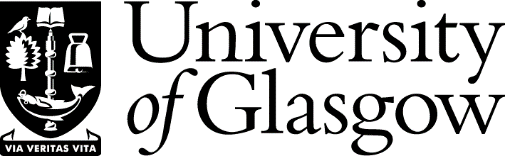 CourtA meeting of Court will be held on Wednesday 27 September 2023 at 2pm Amber Higgins, Executive Officer and Clerk to Court 330 4976 amber.higgins@glasgow.ac.ukAGENDA ItemTitleLeadPaper No.Page No.Action1. Welcome, Apologies, Introductions, Noting of Pre-Court briefing, Declarations of Interest ConvenerOral2. Minutes of meeting held on Tuesday 20 June 2023Convener2.For approval3.Matters arising not otherwise on the AgendaConvenerOralReports 4 to 8 below show some items as starred*.  Starred items are the main items for discussion and/or approval.  4.*Risk RegisterPresentation by Gregor Caldow, Executive Director of FinanceGregor Caldow4. and annexesFor  approval5.*Report from the Principal*Student Admissions including RUK*Political & Higher Education Developments*CRUK Beatson Institute*University Rankings*SMG BusinessPrincipal5. and annexes For information/discussion 6.*Report from the University Secretary *RAAC*Court Strategy Day *Appointments*Court Business 2023/24*SFC Outcome Agreements & Self Evaluation 2022/23*Student Contract*Pay & Pensions*Trusted Research*Named Chair*Honorary Fellowship*Rector’s Election 2024David Duncan6. and annexesItems for approval/ otherwise for  discussion/  information7.Student Matters, including: Rectors update, SEC Report, SRC President updateHailie Pentleton-Owens/ Rector/ David DuncanOral report For  information/discussion8.Reports of Court Committees8.1Finance CommitteeGavin Stewart8.1 and annexesItems for approval/ otherwise for  discussion/  information8.2Estates CommitteeStuart Hoggan 8.2 and annexFor information/discussion8.3Audit & Risk CommitteeElspeth Orcharton8.3 and annexFor information/discussion8.4IPSCFrank Coton8.4For information/discussion8.5P&OD CommitteeJune Milligan8.5For information/discussion12. Any Other BusinessCourt members are asked to inform the Secretary of Court 2 days in advance of the meeting, if they have items of Other Business for discussionConvenerOral13.Date of Next Meeting Wednesday 22 November 2023 at 2pm – venue to be confirmed. A Pre Court Briefing will be held at 12pm. 